VÝROČNÍ ZPRÁVASpeciální základní škola a praktická škola Vysoké MýtoRokycanova 761566 01 Vysoké Mýto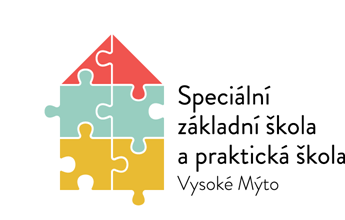 Školní rok 2019/2020Č.j.: SZŠVM/40/2020Školská rada schválila:                           	Ředitelka školy:                      ..…………………….                                                                      ……………….Ve Vysokém Mýtě dne:………………………1. Základní informace o školeZákladní informace o školeSoučásti školy2. Personální údajeČlenění pedagogů podle věku a pohlavíČlenění zaměstnanců podle vzdělání a pohlavíČlenění pedagogických pracovníků podle odborné kvalifikaceVšichni pedagogičtí pracovníci, kteří nesplňují kvalifikaci, si doplňují vzdělání.Zařazení pracovníků do platových třídTrvání pracovního poměru v organizaci3. Vzdělávací programy školyUčební plán Školního vzdělávacího programu zpracovaného podle RVP  ZŠS – Díl I.,  Vzdělávání žáků se středně těžkým mentálním postižením, 1. stupeň Učební plán Školního vzdělávacího programu zpracovaného podle RVP  ZŠS – Díl I.,Vzdělávání žáků se středně těžkým mentálním postižením2. stupeň Poznámky k učebnímu plánu:V předmětu Český jazyk je v 1 – 6. ročníku zapracována 1 hodina řečové výchovy. V 7. – 10. ročníku je 1 hodina věnována rozvoji komunikačních schopností žáků.Předmět Počty je ve 3. a 4. ročníku posílen o 1 disponibilní hodinu.Předmět Člověk a jeho svět je v 1. a 2. ročníku posílen o 1 disponibilní hodinu.V předmětu Estetická výchova je spojena výtvarná výchova s hudební výchovou.Předmět Pracovní vyučování je posílen disponibilními hodinami ve všech ročnících. Disponibilní hodiny jsme využili podle stanovení priorit našeho ŠVP.Učební plán Školního vzdělávacího programu zpracovaného podle RVP ZŠS – Díl II.,Vzdělávání žáků s TMP a souběžným postižením více vadami.Poznámky k učebnímu plánu:V předmětu Estetická výchova je spojena výtvarná výchova s hudební výchovou.Předmět Tělesná výchova je posílen v 7. – 10. ročníku o 1 disponibilní hodinu.Pro žáky s těžkým mentálním postižením a více vadami jsme vytvořili předmět Terapie. Předmět je dotován na 1. stupni 2 hodinami týdně a na druhém stupni 3 hodinami týdně, z nichž 1 hodina týdně v 7. – 10. ročníku je disponibilní.Učební plán Školního vzdělávacího programu Přípravného stupně ZŠ speciální – předškolní vzdělávání, příloha ŠVP ZŠ speciálníPodle tohoto učebního plánu se vzdělávali žáci 8. a 9. ročníku ZŠUčební plán Školního vzdělávacího programu zpracovaného podle RVP pro obor vzdělávání praktická škola dvouletá určený pro střední vzdělávání žáků, Kód a název oboru vzdělávání: 78-62-C/02 Praktická škola dvouletáPoznámky: Vyučovací předmět Český jazyk byl posílen v 1. i 2. ročníku po jedné hodině disponibilní časové dotace.Vyučovací předmět Příprava pokrmů byl posílen v 1. i 2. ročníku po jedné hodině disponibilní časové dotace. Vyučovací předmět Praktická cvičení byl posílen v 1. i 2. ročníku po jedné hodině disponibilní časové dotace. Vyučovací předmět Potraviny a výživa byl posílen v 1. ročníku o jednu hodinu disponibilní časové dotace. Vyučovací předmět Pracovní činnosti byl posílen v 1. ročníku o dvě hodiny a ve 2. ročníku o tři hodiny disponibilní časové dotace. Týdenní časová dotace pro jednotlivé žáky může být upravena podle jejich individuálních potřeb 
a zdravotního stavu.4. Počty žákůPočty žáků školy Žáci přijatí do 1. ročníku základní školyŽáci přijati ke vzdělávání do střední školy5. Hodnocení žákůCelkové hodnocení žáků – prospěchU žáků, kteří na konci 2. pololetí neprospěli, bylo jejich hodnocení projednáno s rodiči ještě před uzavřením škol k 11. 3. 2020.   Celkové hodnocení chování žáků2. stupeň hodnocení chování byl projednán s rodiči ještě před uzavřením škol k 11. 3. 2020.  Hodnocení výsledků vzdělávání – způsob vyjádření (klasifikačním stupněm, slovně, kombinací      obou způsobů)Výchovná opatření Opakování ročníku6. Prevence rizikového chování – Mgr. Ludmila PilařováVe Speciální základní škole a praktické škole Vysoké Mýto probíhá prevence rizikového chování ve vyučovacím procesu, kde jsou jednotlivá témata prevence zařazovány průběžně v hodinách českého jazyka, člověk a jeho svět, výchova ke zdraví, občanské výchovy, tělesné výchovy, přírodopis, informatika, pracovní vyučování, rodinná výchova a člověk a společnost jak na 1. stupni tak na 2. stupni ZŠ, ZŠS a praktické školy. Časová dotace těchto témat vychází z preventivního programu školy pro rok 2019/2020 a všichni učitelé s ním byli seznámeni na začátku školního roku. Veškeré preventivní aktivity, které probíhají v rámci vyučování, jsou zapisovány do tabulky, která je v průběhu roku (nejméně 2krát za rok) kontrolována metodikem prevence a na konci školního roku jsou tyto tabulky uschovány pro možnost zpětného nahlédnutí pro ČŠI u metodika prevence.V prvním pololetí se žáci zabývali problematikou rizikového sexuálního chování, kde se účastnili programu „Jak se rodí rodina“ a na tento program navazoval ve druhém pololetí program „Dospívání“. Žáci s lektorkou velice dobře spolupracovali a program se osvědčil a hodnocení bylo kladné. Uvidíme, zda v dalším roce budeme pokračovat návaznými programy od Školy osobního života. V říjnu proběhla specifická všeobecná prevence pro rodiče a žáky s problémovým chováním, kde se seznámili se základními právy a povinnostmi rodiče i žáci. Realizátor programu byla PČR – npor. Mgr. Šárka Vlčková. Tento program byl zaměřen na prevenci záškoláctví, užívání návykových látek, anabolik, medikamentů a dalších látek. V listopadu se žáci 2. stupně účastnili programu „Jak se nenechat podvést“ od společnosti ACET. Tato prevence se zaměřovala na patologické hráčství a závislosti na počítačových hrách a internetu. Bylo zde rozvíjeno kritické myšlení a aplikováno na konkrétních příkladech podvodů. Ve druhém pololetí byla prevence zaměřena především na vztahy, šikanu a násilí. Žáci 1. stupně a žáci základní školy speciální absolvovali program „Jsme parta“. Také v tomto pololetí proběhl program „Sexualita a vztahy lidí s postižením“ od Petra Eisnera pro žáky a jejich rodiče. V naší škole se program velmi osvědčil a i v následujícím roce bychom uvítali program znovu. Z řad pedagogů byly absolvovány programy: Učitel koučem, pedagog mentorem, ředitel koučem, tréma a dechová ekonomika, setkání ředitelů, agresivní děti, 27. kongres k sexuální výchově – důležité součásti prevence zneužívání dětí, formativní hodnocení, diagnostika dětí předškolního věku. V důsledku uzavření škol ke COVID-19 nemohl být uskutečněn program pro výchovné poradce a metodiky prevence na Bělči, „Kult krásného těla, Zdravá pětka, V síti“.Dále se na žáky působí v rámci pravidelných volnočasových aktivit pořádaných jinými organizacemi – Mikádo, EMKO, kulturní a sportovní instituce – Pojďte si s námi hrát, aj. Ve škole probíhají jednorázové aktivity a školní projekty zaměřené na nespecifickou primární prevenci – Ovoce a mléko do škol, Celé Česko čte dětem, pochodová cvičení, drakiáda, známí ilustrátoři večerníčků, den světel, čertování, spaní ve škole, karneval, den stromu, divadelní představení, exkurze do podniků, adventní a velikonoční tvořivé dopoledne a mnoho dalších (viz. plán akcí).Ve škole probíhá pedagogická diagnostika. Učitelé si všímají žáků, u kterých může docházet a dochází ke vzniku rizikového chování, a věnují jim zvýšenou pozornost. V tomto školním roce jsme nejvíce řešili záškoláctví a také krádeže ve škole (odcizení peněz, telefonu, reproduktoru). Bylo zapotřebí jednání jak se žákem a jeho zákonnými zástupci, tak také s PČR a OSPOD. O všech jednáních byl sepsán zápis a uložen u výchovné poradkyně či metodičky prevence. V jednom případě byla svolána případová konference. V důsledku vzniklé situace COVID-19 se problémové chování tohoto žáka odkládá a žák v tomto roce končí povinnou školní docházku. Veškeré řešené případy a problémy jsou zapisovány do deníku školního metodika prevence.7. Výchovné poradenství a kariérové poradenství – Mgr. Yvona JetmarováVe školním roce 2019/2020 se práce výchovného poradce zaměřovala na tyto oblasti:1. Podchycování problémových a nově příchozích žáků a s tím spojená úzká spolupráce s třídními učiteli a rodiči.Konzultační hodiny výchovného poradce probíhaly dvakrát v týdnu (úterý, čtvrtek). V těchto hodinách, i dle potřeby mimo ně, probíhalo jednání s učiteli, rodiči, s kurátorem a sociálními pracovnicemi OSPODu. Zaměřovali jsme se na sledování záškoláctví, na projevy hrubého chování, šikany a na prevenci rizikového chování – užívání návykových látek. Problémy byly projednávány s rodiči, které jsme zvali telefonicky nebo zápisem do žákovské knížky i doporučeným dopisem. Při závažnějších kázeňských problémech  jsme žádali o pomoc pracovníky sociálního odboru, kteří podnikali další kroky. Spolupracujeme také se soc. pracovnicemi OSPODU Vysoké Mýto, kterým na žádost třídní učitelé píší a předávají zprávy o dětech z problémových rodin. O všech  jednáních byly vedeny protokoly, které jsou založeny. Letos jsme neřešili žádné vážnější kázeňské přestupky. Ve velké míře jsme se zaměřovali na sledování docházky – omluvené a neomluvené hodiny, hlavně u problémových žáků druhého stupně. V letošním školním roce proběhla jedna případová konference, kde se projednávala velmi problematická docházka žáka druhého stupně. Veškeré podklady byly předány na OSPOD a Policii ČR. Z důvodu pandemie COVID19 – školy uzavřeny, nebyl tento případ dořešen a problémový žák v letošním školním roce končí povinnou šk. docházku.  Od letošního školního roku je součástí školního řádu vedle pokynu ředitelky k omlouvání absence také pokyn k řešení neomluvené absence.  Letos bylo sepsáno pouze 5 protokolů. Všechny protokoly byly na ZŠ. Na OSPOD bylo odesláno 6 zpráv na děti z problémových rodin. V letošním školním roce jsme se opět potýkali s problémem placení třídního fondu, jako obvykle u stejných rodin.Dále podchycujeme velmi slabé a nově příchozí žáky. V tomto směru využíváme pomoci SPC Kamínek, které pro nás dělá po vzájemné domluvě vstupní, kontrolní pedagogicko- psychologická vyšetření a vyšetření pro IVP. Je vedena tabulka, kde je přehled doby platnosti vyšetření jednotlivých žáků. V letošním školním roce byli rodiče žáků, kterým končí platnost vyšetření písemně upozorněni na nutnost objednání k přešetření dětí v SPC nebo PPP. Bohužel přešetření neproběhlo u nás ve škole jako dříve, ale rodiče se musí osobně s dětmi dostavit do poradenského zařízení. V SPC Kamínek Ústí nad Orlicí spolupracujeme s p. psycholožkou Krycnerovou, Štantejskou, Říhovou. I přestože téměř všechny naše děti převzalo do péče SPC, využíváme také pomoci PPP Ústí nad Orlicí – odloučené pracoviště Vysoké Mýto (Mgr. Sobotková). V nových vyšetřeních jsou navržena podpůrná opatření. Výchovná poradkyně sleduje termíny kontrolních vyšetření, vytváří aktuální seznamy. Třídní učitelé dohlédnou, aby všichni žáci měli nová vyšetření v katalogových listech a byla zapsána jejich aktuální platnost – do kdy vyšetření platí na úvodní list v KL. Úzce také spolupracujeme s Policií ve Vysokém Mýtě.2. Další oblastí je poskytování informací souvisejících s volbou a výběrem učebních oborů vycházejících žáků. 17.-19. 9. proběhl Vysokomýtský řemeslný jarmark – ukázka řemesel SKILL. 4. 10. Návštěva DOD ISŠT Vysoké Mýto. 17. 10. exkurze do výrobny přepuštěného másla GHI. 19. 11. proběhl projektový den v OU Chroustovice – navazující na již uzavřený projekt rozvoje technického a přírodovědného vzdělání. 20. 11.  20. 11. proběhla informační schůzka pro rodiče vycházejících. Letos byla účast rodičů opět velmi slabá - přišli jen 4 rodiče. Rodiče zde byli seznámeni s možnostmi vyučení pro své děti, přijeli zástupci OU Chroustovice  Žamberku. 28. 11. proběhl DOD v OU Žamberk. 3. 12. proběhly na naší škole dílničky pro děti – vánoční aranžování, které uspořádalo OU zahradnické Litomyšl. 28. 1. proběhla exkurze žáku v podniku BRUCK. Po celé první pololetí byly vytvářeny nástěnky s informacemi o učebních oborech.  Rodiče vycházejících měli možnost individuálně konzultovat možnosti svých dětí s třídními učiteli a výchovnou poradkyní. I přes veškeré akce pořádané školou v rámci karierového poradenství je touha našich žáků po vyučení a získání dalšího vzdělání opravdu malá. V únoru 2020 proběhlo vyplňování a odeslání přihlášek na jednotlivá učiliště. Letos vychází 9 žáků – (3 ze ZŠ speciální a 6 ze ZŠ), 3 prodlužují školní docházku.  Z těch 9 vycházejících si 6 podalo přihlášku na OU nebo Praktickou školu dvouletou, která je otevřena i při naší škole. Přehled jak to v letošním roce dopadlo a kam se děti přihlásily -  viz. příloha. V letošním školním roce také všichni vyučující zařazovali volbu povolání do svých předmětů. 3. Poslední oblastí je prevence rizikového chování. V této oblasti úzce spolupracuji s preventistkou Lídou Pilařovou. Snažíme se společně i s třídními učiteli všechny problémy řešit operativně a důsledně. Po celý rok byly vytvářeny aktuální nástěnky na toto téma. Třídní učitelé se ve svých  hodinách také věnovali této problematice. V tomto školním roce znovu proběhl v jednotlivých třídách projekt boje proti šikaně: „ Bílá kniha proti šikaně“ a „ Černá kniha šikany“.  Každá třída se ve svých hodinách seznamovala s touto problematikou, učila se rozpoznávat projevy šikany a seznámila se s možnostmi boje proti ní.  Proběhlo také několik besed, které pro nás připravil pan Kadlec, pan Lachman – lektor ACED – jsme parta, jak se nenechat podvést, pan Eisner pro nás uspořádal besedu o sexualitě a vztazích lidí s postižením. Od organizace Škola osobního života proběhl program: Jak se rodí rodina a dospívání. Část programů neproběhlo z důvodu COVID19Všechny kulturní a sportovní akce pořádané školou jsou prevencí rizikového chování žáků. V tomto školním roce jich byla opravdu celá řada a přehled všech akcí je ve zprávě preventisty a v celoroční závěrečné zprávě školy.Z důvodu uzavření škol v druhém pololetí neproběhlo testování manuálních a mentálních dovedností žáků HAMET2.8. Metodické sdružení – ZŠs, PrŠ – Mgr. Lucie JandíkováČlenové:4. ZŠS – Ludmila Pilařová6. ZŠS – Lucie Jandíková 8. ZŠS – Martina Vacková1. PrŠ – Romana OsinkováOstatní členové – Andrea Truncová, Iva Popelková, Barbora Jílková, Zdeněk Jiřena, Ludmila                                                Zandlerová  Anna Kosková, Karolína Osinková Mirka Krejčová, Jaroslava Landsmanová, Pavla Dušková, Iva Stránská, Petra Boušková, Pavel Komůrka, Hana DrdajováObsah schůzek MS:V průběhu školního roku 2019 - 2020 jsme se scházeli aktuálně, vždy podle potřeby. Většinou to bylo před nějakou akcí, kdy jsme se domlouvali na její organizaci, nebo jsme se sešli operativně, pokud bylo potřeba řešit či konzultovat nějaké konkrétní problémy. Vzhledem k epidemiologické situaci v ČR a uzavření škol dle nařízení Vlády České republiky v souvislosti s nemocí COVID – 19, byla činnost metodického sdružení, ve 2. pololetí školního roku 2019 – 2020, výrazně omezena.V době uzavření škol fungovala na všech stupních školy i ve všech třídách distanční výuka.                                Podle složení třídy a možností jednotlivých žáků, probíhala individuálně:                                                                  - on-line výukou přes SKYPE nebo WhatsApp                                                                                                               - zadávání učiva a úkolů přes email rodičů                                                                                                                 - vyzvedávání úkolů ve škole                                                                                                                                          – rozvážení úkolů učiteli do místa bydliště žáků                                                                                                                                      - zadávání úkolů pomocí audio nahrávek od učitelů                                                                                                          – zadávání úkolů formou dopisů s úkoly apod.                                                                                                              – motivační telefonátySpolupráce rodičů s učiteli byla většinou na velmi dobré úrovni, většina rodičů plnila s dětmi zadané úkoly poctivě a svědomitě, dodávali do školy různou formou zpětnou vazbu i vypracované úkoly ke kontrole. Pouze v ojedinělých případech spolupráce rodičů a dětí se školou neprobíhala v dostatečné míře. Náplň práce, obsah, forma a zpětná vazba o výuce v době uzavření školy je zaznamenána v „COVID“ třídnici, která je součástí každé TK.                                                                                                                                                                                   Jako zpětnou vazbu, i průřez činnosti školy v době jeho uzavření, velmi dobře fungovalo rozesílání Mimořádného školního časopisu, kde měly jednotlivé třídy možnost prezentovat svou aktivitu při výuce i mimo ní. Po otevření školy, 1. 6. 2020 nebo 7. 6. 2020, se většina žáků Z3 speciální vrátila zpět do školních lavic a pokračovala ve výuce ve škole. Jen malá část žáků pokračovala ve vzdělávání doma, formou distanční výuky.Hlavní náplní metodických sdružení bylo:Seznámení se závěry a úkoly pro aktuální školní rok (dle Strategického plánu školy)Organizace školního roku – dozory, plánované akce, povinná výbava žáka, forma vyúčtování třídních fondůPlnění celoročního plánu MSPříprava a hodnocení společných akcí (návrhy, příprava, organizace a hodnocení akcí)Konzultace výchovných a vzdělávacích problémůNávrhy na zkvalitnění výukyOrganizace schůzek s rodičiHodnocení chování a prospěchu žáků – příprava klasifikace (hodnocení známkou x slovní hodnocení)Plnění celoročního plánu MS (akcí, projektů, ŠVP)Předávání zkušeností a poznatků ze školeníVzájemné hospitace a jejich hodnoceníVzájemná spolupráce jednotlivých tříd při vyučování, třídních nebo školních projektechPlánování pochodových cvičení, plánování školních výletůPlánování letního ozdravného pobytuNEJDŮLEŽITĚJŠÍ USKUTEČNĚNÉ PROJEKTY A AKCE:Viz. Příloha akcí za školní rok  2019 – 2020 (Z. Jiřena)ŠVP  V ČINNOSTI METODICKÉHO SDRUŽENÍ:Ve všech ročnících ZŠ speciální a praktické školy pracujeme podle ŠVP:- „Přátelská škola pro všechny II.“ č.j.SZSVM/48/2010 podle RVP ZŠS platný od 1. 9. 2010    (jeden žák je vzděláván podle ŠVP ZV 2016 č.j. SZŠVM/14/2016 na základě IVP)- „Přátelská škola pro všechny II.“ č.j.SZSVM/48/2010 dle RVP ZŠS příloha pro přípravný stupeň ZŠ - Školní vzdělávací program zpracovaný podle RVP pro obor vzdělávání praktická  škola dvouletá určená pro střední vzdělávání žáků č.j.:MŠZŠPŠ/651/12ŠVP je plněn a uplatňován v přiměřené náročnosti a přizpůsobován možnostem a potřebám žáků. Během výuky i během všech uskutečněných akcích a projektech, které proběhly v průběhu školního roku 2019 - 2020, byly průběžně plněny klíčové kompetence i průřezová témata.VLASTNÍ HODNOCENÍ ŽÁKŮ:Třídní učitelé jednotlivých tříd se domluvili na společném postupu hodnocení a sebehodnocení žáků. Na konci každého dne/týdne si žáci zhodnotí (s pomocí učitele) své chování i výsledky vzdělávání pomocí „smajlíků“ (sluníček, mračáků, obrázků…). Všichni pedagogové ZŠ speciální používají takové formy hodnocení žáků (slovní hodnocení, známky, piktogramy apod.), které jsou pro žáky jasně srozumitelné a motivující. Pedagogové se snaží u žáků zjistit nejen nedostatky, chyby a potíže, ale snaží se především najít jejich kladné vlastnosti a možnosti dalšího rozvoje. Výsledky žáků učitelé hodnotí také především z hlediska vynaloženého úsilí žáků. Učitelé se také domluvili na hodnocení žáků na Vysvědčení: záleží na zvážení, zda bude učitel hodnotit žáka slovně nebo známkou – podle toho, co je pro žáka víc srozumitelné a přínosné. Hodnocení jednotlivých předmětů na vysvědčení nemusí být jednotné, může být u jednoho žáka i kombinované (slovní x známka). Jednotlivé práce žáků jsou zařazovány do žákovských portfolií.HOSPITACE: Vzhledem k epidemiologické situaci v ČR a uzavření škol dle nařízení Vlády České republiky v souvislosti s nemocí COVID – 19, byla vzájemná hospitační činnost mezi učiteli ZŠ speciální ve 2. pololetí školního roku 2019 – 2020, výrazně omezena.Ve třídách ZŠ speciální a praktické školy dvouleté probíhají vzájemné hospitace především při projektových dnech a různých akcích (a to v dostatečné míře hlavně proto, že většina akcí, projektů a některé části vyučování jsou organizovány společně).  Hospitace dále probíhají při vykonávání praxe studentů VŠ, SŠ nebo studentů kurzu Asistent pedagoga (pořádaný CVV Pardubice).Záznamy o všech hospitacích jsou vedeny v třídních knihách.DV, EVVO, PSPJ, VP:V oblasti dopravní výchovy pracujeme podle celoškolního plánu DV a zaměřujeme se především na to, aby žáci zvládli základní návyky a dovednosti bezpečného pohybu na chodníku i v silničním provozu. Žáci si tyto úkony osvojují nejen při vyučovacích hodinách ve třídách, ale především v praktickém nácviku při různých vycházkách a exkurzích nebo tělesné výchově. Někteří žáci se zúčastnili výuky na dopravním hřišti. Již po několikáté také proběhl Den bez aut, kdy se žáci mimo jiné dozvídají o negativním dopadu dopravy na přírodu. Environmentální výchova probíhá v souladu s plánem EVVO a prolíná všemi vyučujícími předměty, nejčastěji však ve vyučovacích předmětech: Pracovní vyučování, Člověk a jeho svět, Člověk a příroda, Člověk a společnost, Rozumová výchova. Na podzim proběhla beseda se zástupci společnosti Ekokom, v průběhu školního roku žáci třídí odpad do nádob, které mají umístěné v každé třídě a na každé chodbě. Žáci některých tříd mají na školní zahradě krmítka, kam sypou ptáčkům potravu a pozorují, kteří ptáci přilétají do krmítka. V rámci oslav Dne Země proběhl školní projekt Recyklohraní. Pravidelně také probíhají „Zdravé svačinky“, kdy si žáci navzájem připravují jednoduché a zdravé pokrmy. Pravidelně zařazujeme do hodin tělovýchovné chvilky a dbáme na to, aby děti během hodiny střídaly různé pracovní polohy a místa.Pedagogové vhodným a věkově přiměřeným způsobem seznamují žáky se sexuální výchovou, drogami a dalšími jevy, které mohou negativně ovlivnit osobnost žáků. Učitelé do výuky také zařazují různé aktivity (kontaktní hry, skupinové a párové vyučování, práce v kruhu) podporující u žáků ohleduplnost k druhým, vnímání potřeb ostatních, vnímání a akceptování odlišnosti druhých atd.  Během různých exkurzí a výstav, ale i při hodinách Pracovního vyučování, Člověk a jeho svět, Člověk a společnost, Rozumové výchově apod. se žáci seznamují s různými povoláními.ČTENÁŘSKÁ GRAMOTNOST:Učitelé se snaží zařazovat do všech vyučovacích předmětů takové činnosti, které podporují rozvoj čtenářských dovedností žáků (a to nejen v tradičních vyučovacích hodinách, ale při projektovém vyučování, exkurzích, vycházkách, apod.).  Hlavní důraz pedagogové kladou na čtení s porozuměním. Během přestávek mohou žáci navštěvovat školní knihovnu, v některých třídách mají žáci k dispozici různé časopisy na čtení nebo prohlížení. Žáci si také mohou pravidelně půjčovat knihy nebo časopisy  domů. Někteří žáci jsou zapojeni do školního projektu „Celé Česko čte dětem“, kdy si doma s rodiči čtou různé knihy od doporučených autorů. V některých třídách si žáci vedou čtenářské deníky. V měsíci červnu proběhnou „Ukázky čtení“, při kterých si žáci z různých tříd budou vzájemně předčítat z knih nebo časopisů. Na chodbách i ve třídách jsou připravovány tématické nástěnky, kde se žáci učí vyhledávat různé informace, orientovat se v textu apod.PC:Pedagogové využívají programové vybavení v počítačové učebně, pracují na tabletech i na interaktivních tabulích – IC techniku využívají především k procvičování probraného učiva. Pan učitel M. Cejp vždy informuje ostatní pedagogy o změnách IC techniky ve škole, o nových výukových programech a připravuje ukázky programu. Interaktivní tabule a některé počítače žáci využívají aktivně i o přestávkách.HODNOCENÍ VÝCHOVNÉHO PROCESU:  Kázeňské přestupky se ve třídách ZŠ speciální a praktické škole dvouleté vyskytují spíše ojediněle, téměř vždy jsou řešeny ihned na místě, popř. písemným (telefonickým) pozváním zákonných zástupců do školy. K případným konfliktům dochází většinou o přestávkách, často ne přímo v třídním kolektivu. Všechny kázeňské přestupky se zapisují do kázeňských sešitů, které má zavedeny většina tříd. Aktivně spolupracujeme také s výchovnou poradkyní, preventistkou PRCH. SPOLUPRÁCE S RODIČI:Všichni pedagogové ZŠ speciální a praktické školy dvouleté se snaží spolupracovat s rodiči a zapojovat se při prezentaci školy (např. psaním článků do tisku, prezentací na výstavách apod.), také zveme rodiče do výuky. Spolupráce a komunikace s rodiči je ve většině případů na velmi dobré úrovni, rodiče mají o vzdělávání svých dětí zájem, zajímá je také celkový chod školy. Pouze ojediněle je spolupráce s rodiči složitá a je nutné požádat o pomoc Odbor sociální péče (slabá příprava na vyučování, nedostatečná hygiena žáků, neplnění povinností rodičů- kontrola a podpisy v ŽK, zajištění pomůcek apod).S některými rodiči probíhá častější setkávání při neoficiálních příležitostech např. před a po vyučování, na tvořivých odpoledních, nebo se sami aktivně zapojují do připravování některých akcí. Podkladem jsou tiskopisy třídních učitelů o návštěvnosti rodičů na třídních schůzkách. 9. Metodické sdružení ZŠ – Mgr. Jana NemčovskáČlenové:M. Cejp, I. Popelková, Z. Jiřena, A. Černá, Y. Jetmarová, J. Nemčovská, M. Vacková,  L. Zandlerová, B. Jílková               Členové metodického sdružení se scházeli operativně, podle akcí, které jednotliví učitelé pořádali. Dále si učitelé a vedení školy vyměňovali poznatky na krátkých ranních čtvrtečních poradách. Obsah schůzek MS:Hlavní náplní schůzek metodických sdružení bylo řešení:Příprava a hodnocení společných akcíProspěch žákůChování a absence žáků1. Obsah vzděláváníRealizace vzdělávacích programů.Dle ŠVP ZV 2016 č. j. SZŠVM/14/2016 se pracovalo ve I. – VII. ročníku, dle ŠVP „Přátelská škola pro všechny“  č. j. SZŠVM/47/2009 podle RVP ZV-LMP se pracovalo v  VIII. - IX. ročníku. V průběhu školního roku probíhala přešetření několika žáků SPC Kamínek Ústí nad Orlicí, těmto žákům byla poskytnuta podpůrná opatření ve formě IVP. Během výuky i všech školních akcích, které proběhly v 1. a 2. pololetí, byly průběžně plněny klíčové kompetence i průřezová témata.Soulad ŠVP a RVPV 1. a 2. pololetí proběhly kontroly tematických plánů, zda jsou v souladu se ŠVP, dále kontroly sešitů a žákovských portfolií. V době karantény se intenzivně pracovalo na kontrole  ŠVP. Pravidelně jsou kontrolovány třídní knihy, ve druhém pololetí vzhledem k nastalé situaci  byly vytvořeny a průběžně doplňovány korona-třídnice.2. Průběh vzděláváníHospitace: Vzájemné hospitace probíhají v dostatečné míře zejména proto, že řada akcí je organizována společně. Záznamy o těchto hospitacích jsou uvedeny v třídních knihách. Mezitřídní osobní konzultace pedagogů jsou na dobré úrovni.Mezipředmětové vztahyMV se daří uskutečňovat učitelům zejména díky projektovému vyučování. Pedagogové vytvářejí snahu o komunikativní spolupráci s kolegy, která je k vytváření MV nezbytná. Intenzivně probíhala letos také spolupráce s výchovným poradcem /volba povolání, přešetřování žáků/, koordinátorem EVVO /školní zahrada/, koordinátorem DV /dlouhodobá činnost výuky DV, akce na dopravním hřišti / koordinátorem ICT /výukové programy v PC učebně, interaktivní tabule, tablety/.Čtenářská gramotnost:Učitelé zařazují do všech vyučovacích předmětů takové činnosti, které podporují rozvoj čtenářských dovedností žáků (a to nejen v tradičních vyučovacích hodinách, ale při projektovém vyučování, exkurzích, vycházkách, apod.).  Hlavní důraz pedagogové kladli na čtení s porozuměním. Během výuky i přestávek žáci navštěvovali školní knihovnu. Žáci si také půjčovali knihy domů. V listopadu 2018 se uskutečnila návštěva městské knihovny. V letošním roce se žáci 1. stupně účastnili Čtenářského klubu. Na chodbách i ve třídách jsou připravovány tematické nástěnky, kde se žáci učí vyhledávat různé informace, orientovat se v textu apod.  V projektu Celé Česko čte dětem dále pokračujeme.ICTPři vzdělávání žáků byla pravidelně v různých vyučovacích předmětech využívána počítačová učebna a interaktivní tabule. Žáci využívali výukové programy i internet. Učitelé mají možnost připojit se na různé interaktivní výukové programy, které jsou uloženy na serveru z každého počítače ve škole. Všem pedagogům jsou zřízeny přihlašovací účty do školní sítě, které využívají ke své přípravě na vyučování. V některých učebnách došlo k obnově techniky, projektoru na interaktivní tabuli. Přehled počtu zařazování ICT, obsah práce na PC je zaznamenáván do třídních knih a na tiskopis v počítačové učebně. DV, EVVO, PRCH, VP:DV - V oblasti dopravní výchovy jsme postupovali dle plánu DV, pozornost jsme věnovali především tomu, aby žáci zvládli základní návyky a dovednosti bezpečného pohybu na chodníku a v silničním provozu. Žáci si tyto úkony osvojovali nejen při vyučovacích hodinách ve třídách, ale především v praktickém nácviku při vycházkách a exkurzích a dopravních projektech. EVVO - Environmentální výchova probíhala v souladu s plánem EVVO a prolínala všemi vyučujícími předměty. Nejčastěji pracovním vyučováním a Člověkem a jeho svět, smyslovou výchovou. Žáci celý školní rok třídili odpad do nádob, které měli umístěné v každé třídě, na každém patře školy. V některých třídách si žáci vytříděný odpad vynášeli sami do kontejnerů v okolí školy. V zimě přikrmovali  ptactvo, školní zahrada je opatřena krmítky, účastnili se Recyklohraní a další ekologických soutěží.  Opět byla uspořádána akce Den bez aut, kdy se žáci mimo jiné dozvěděli o negativním dopadu dopravy na přírodu. Již pravidelně probíhaly „Zdravé svačinky“, kdy si žáci připravovali jednoduché a zdravé pokrmy. Účastnili jsme se projektu „Ovoce a zelenina do škol, Mléko do škol, Zdravá 5“. Pravidelně jsme zařazovali do hodin tělovýchovné chvilky a dbali na to, aby děti během hodiny střídaly různé pracovní polohy. Využíváme i nadále smyslový chodník ve školní zahradě. V měsíci červnu děti pracovaly na školním pozemku. PRCH - Pedagogové vhodným a věkově přiměřeným způsobem seznamovali žáky se sexuální výchovou, drogovou problematikou a dalšími negativními jevy, které mohou nežádoucím způsobem ovlivnit osobnost žáků. Učitelé také zařazovali do výuky různé aktivity (kontaktní hry, skupinové a párové vyučování, práce v kruhu) podporující u žáků ohleduplnost k druhým, vnímání potřeb ostatních, vnímání a akceptování odlišnosti druhých atd.  Pro žáky byla připravena jedna beseda s lektorem p. Kadlecem ze společnosti ACET ČR, které byly zaměřeny na prevenci rizikového chování u žáků. Témata přednášek byla například: závislosti, kamarádem být, kamaráda mít a jsme tým. VP - Žáci byli seznamováni, zejména v pracovní výchově s různými povoláními a nároky, které tato povolání nesou, aby dokázali realisticky zhodnotit své možnosti a omezení ve vztahu k různým povoláním. Proběhly projektové dny v OU Chroustovice, kde se naši vycházející žáci měli možnost prakticky blíže seznámit s jednotlivými učebními obory. Ve spolupráci se SOU Litomyšl, byla uspořádána akce s názvem Vánoční tvoření. V rámci vyučování proběhlo několik exkurzí, pedagogové se snažili u žáků rozvíjet takové kompetence, které jsou nutné v zaměstnání – odpovědnost za své chování a práci, plánování a dokončení práce, vhodná komunikace apod. Způsoby hodnocení a sebehodnocení žákůV průběhu školního roku se v některých třídách provádělo vlastní hodnocení žáků pomocí tzv. „smailíků". Jednotně jsme postupovali i v případě portfolií, která byla zavedena v každém ročníku v podobné formě.Všichni pedagogové využívali takové formy hodnocení, které byly pro žáky srozumitelné a zároveň motivující. Žáci se učili  sebehodnocení. Hodnocení učitelů poskytovalo žákům zpětnou vazbu školního vzdělávání a jejich rozvoje. 3. Výsledky vzděláváníVšichni vyučující se i nadále snažili výukou o dosažení dobrých a kvalitních výsledků, které odpovídali individuálním možnostem žáků. Výsledky však negativně ovlivňovala u některých žáků špatná sociální a finanční situace rodin některých žáků. Někteří žáci i  nadále neměli základní školní pomůcky (pero, tužku), měli zvýšenou absenci, často i neomlovenou. Jen velmi obtížně pak doháněli zameškané učivo. Kázeňské přestupky žáků, které vyučující řešili, se zapisovali do kázeňských sešitů, které měla zavedena každá třída. Třídní učitelé a vyučující aktivně spolupracovali s rodiči a výchovnou poradkyní.Prezentace a propagace školyVyučující a jejich žáci se aktivně podíleli na různých akcích – sportovních, výtvarných soutěžích (soutěže s hasiči, soutěže základních škol,  …), výstavách (Městská knihovna, …), kulturních vystoupení (vánoční zpívání), projektech (den bez aut), školních akcí pro veřejnost ( tvořivá odpoledne, tvořivá dílna). Klima školy, klima třídPedagogové spolu nadále spolupracovali, navzájem si pomáhali a připravovali společně různé akce a projekty. Při projektech se žáci různých tříd také spolu setkávali, tvořili různé skupiny, učili se spolu spolupracovat, pomáhat si a navzájem se od sebe učit a poznávat se.   Žáci všech tříd se spolu s pedagogy snažili o estetický vzhled tříd, na chodbách a v šatně (čistota, pořádek), pořádek v kabinetech ve školních pomůckách.Spolupráce s rodičiProbíhala často neformálně při příchodu a odchodu žáků, zejména v ZŠ speciální a PrŠ. I přes možnost nabídky informačních a konzultačních schůzek, či účasti rodičů v hodinách je komunikace s rodiči velmi průměrná. Velice nízká je i nadále účast rodičů na třídních schůzkách, zejména na druhém stupni.Naše práce v tomto školním roce byla výrazně ovlivněna nařízením vlády o uzavření škol v době pandemie nemoci COVID-19. V průběhu měsíce března, dubna a května jsme učili mnoha způsoby. S některými žáky probíhala výuka prostřednictvím Skype či Whats-Appu, jiným žákům bylo zadáváno učivo e mailem a někteří žáci si pro učivo docházeli osobně. Intenzivně se pracovalo a úpravě školních dokumentů a tvorbě školního časopisu, který mapoval činnost pedagogů i žáků v době karantény a který  nahrazoval tolik postrádaný sociální kontakt. 10. ICT – Mgr. Miroslav CejpStručný popis stávajícího stavu  HW  a SW  za školní rok 2019/20Pracovní stanice: 25 ks  / repasované / –   S OS  Windows 7	Interaktivní tabule: SMART BOARD – 2ks, BENQ – 4 ks Mobilní zařízení: Notebook HP ProBook – 7 ks, Notebook Asus – 1ks, ACER Iconia – 7 ks, ACER Aspire – 18 ks, Servery: HP Prolian ML 110 G6 – Tower procesor 1xQAD CORE Intel Xeon E3430 – 1 ksMultifunkce: tiskárna+kopírka+scaner – 2 ks  (1x ředitelna, 1x sborovna  + scaner knihovna)2* dataprojektor   1x volny  1x sestava s reproduktory  vozíkzrušena  malá PC učebna v II. patře  probíhá provoz na 4 starších tabletech ACER  s OS WIN 8Škola disponuje dvěma typy Wifi – 3x Wifi D link pro každé patro (Sskola I., Sskola II. a  Sskola III.) a 2x HP 425 Wifi pedagog a žák pro celou školu. Využívání pracovních stanic-změna v přihlašování  k pracovním stanicím  - zřízen a zvětšen  disk  H  : (soukromý učitel)- žáci  používaji  profily zak  1 - 20 s výukovými programy  (aktualizováné programy)-nedaří se  převzít administrátorská práva pro cloudovy prostor Office 365  s  doménou  szsvm.cz (včetně mailu pedagogů)-možnost uložit si svá data na přenosné médium 500GB disk. -Práce a administrace v programu ŠKOLA ON LINE- školní dokumentace je zpracovávána v programu Škola on-line , prodloužena expirace hesla  z 1 na 10 měsíců-Průběžné  úkoly ICT  ve školním roce  2019-20repasována  IA tabule Smart 5 třída pořízen nový DTP - 1. TŘÍDA  a 6 třída Volná  WiFi  pro žáky  zatím na routeru Sskola  probíhá údržba a repase stávajících HW SW a NB v nepravidelných intervalech  Proběhla inventarizace a vyřazení nefunkčního HW (v plánu pravidelná údržba  a reinstalace antiviru  srpen 2020) 	11. EVVO – Mgr. Barbora JílkováEVVO byla součástí vzdělávacího obsahu všech vyučovacích předmětů, prolínala i vzdělávacím programem družiny nebo byla realizována v podobě projektů. Chování žáků, vzdělávání i výchova, provoz školy, školní akce byly vedeny a organizovány tak, aby byly v souladu se základními pravidly ochrany životního prostředí.V rámci školních i mimoškolních aktivit jsme maximálně využívali přímých kontaktů žáků s přírodou a okolním prostředím a vedli žáky k odpovědnosti, ohleduplnosti, skromnosti a šetrnosti nejen ve vztahu k životnímu prostředí a přírodě, ale i k sobě samému a k ostatním lidem. Naše škola je členem sítě M. R. K. E. V. Účastníme se řady soutěží např. sběr obalového hliníku, výtvarných soutěží ČSOP či Pardubického kraje,  Recyklohraní a Živé zahrady. V letošním školním roce jsme se bohužel sběru hliníku na Den Země nemohli zúčastnit z důvodu vládního opatření - Koronavirus, proto jsme hliník ve velkém množství hromadně odvezli do sběrného dvora k recyklování.Žáci si také pravidelně v prvním pololetí připravovali zdravé svačinky. Cílem bylo nejen žáky naučit upřednostňovat zdravější potraviny, ale i šetřit potravinami při přípravě jídla i obalovým materiálem při nákupu potravin. Drobnou zeleninu a bylinky se žáci učí pěstovat i sami na školním pozemku. Škola je zapojena do projektu Ovoce a zelenina do škol a Mléko do škol. V letošním školním roce byla EVVO hlavně plněna v prvním pololetí. V druhém pololetí byla výuka přerušena z důvodů vládního opatření v šíření virové pandemie. Žáci plnili domácí úkoly formou distanční výuky a to v podobě pracovních listů např. na Den Země nebo rodinnými vycházkami do přírody. Při výuce se žáky upravujeme a pečujeme o okolí školy, květinovou výzdobu školy, přikrmovali jsme ptáky v zimě, separovali odpad, sbírali pomerančovou kůru, hliník, papír a snažili se o maximální úsporu energie a vody. Žáci chovají ve třídách drobné domácí živočichy (rybičky). V rámci hodin pracovního vyučování jsme využívali odpadový materiál a vyráběli z přírodních materiálů – např. keramika, sušina, přírodniny (šišky, kůra, mech, větvičky….) výrobky z prázdných plastových nádob, ze starých papírů, mýdel, svíček apod.I v letošním školním roce jsme pracovali na úpravě školní zahrady, kde vznikla bio - bylinková zahrada a kde se nachází vzorkovnice bylinek a zeleniny.Environmentální výchova prolínala mnoha akcemi, které proběhly v průběhu školního roku (viz. Zpráva Akce školy za I. a II. pol.), nejdůležitější z nich jsou uvedeny v následujícím přehledu. Pokud u aktivity není konkrétně uvedeno, kdo se činnosti účastnil, byla to akce určená pro žáky celé školy.Do dalšího školního roku bychom rádi absolvovali odborné exkurze do podniků, které jsou zaměřené na EVVO.12. Dopravní výchova – Mgr. Martina PřibylováVýuka dopravní výchovy na naší škole byla zaměřena především na praktický nácvik řešení různých dopravních situací a na to, aby si žáci uvědomili rizika a nebezpečí v silničním provozu a nutnost bezpečného a ohleduplného chování. Prolínala každodenními školními i mimoškolními činnostmi a byla vždy přizpůsobena věku a individuálním možnostem žáků. 	Dopravní výchova byla realizována ve všech ročnících základní školy speciální a praktické i v rámci školní družiny. Úkolem dopravní výchovy v základní škole speciální bylo naučit žáky bezpečnému pohybu v silničním provozu a dopravních prostředcích. Na 1. stupni základní školy praktické jsme se věnovali především seznámení žáků se základními pravidly dopravních předpisů a získání základních dovedností a návyků v oblasti bezpečného a ohleduplného chování v silničním provozu. Na 2. stupni základní školy praktické jsme se zaměřili nejen na prohlubování znalostí žáků v oblasti dopravních předpisů, ale i na přijetí etických norem chování a rozvoj klíčových kompetencí žáka s důrazem na rozvoj komunikace, odpovědnosti za své zdraví a bezpečnost a zdraví jiných. 	Ve školním vzdělávacím programu obsah dopravní výchovy jsme zařazovali do jednotlivých vzdělávacích oblastí, především Člověk a jeho svět, Výchova ke zdraví, Tělesná výchova, Český jazyk, Věcné učení. 	Pedagogové přizpůsobovali metody a formy práce žáků podle dané oblasti výuky, podle připravenosti žáků a jejich specifik. Využívali různých didaktických her, dramatizace, výukových materiálů, různé literární útvary, grafický výtvarný projev, výpočetní techniku, skupinové a mezi ročníkové práce.	V průběhu roku vyučující do třídních knih vždy zaznamenávají probírané téma dopravní výchovy v jednotlivých předmětech, zkratkou DV.	Dále byly pořádány doplňkové činnosti:přednáška ČČK (Český červený kříž) -19. 2. další plánované akce neproběhly vzhledem k mimořádnému opatření Vlády ČR – uzavření škol.10. Další vzdělávání pedagogických pracovníkůV pedagogickém sboru je nekvalifikovaná 1 učitelka, která dálkově studovala PedF, obor speciální pedagogika a studium zdárně ukončila.V rámci dalšího vzdělávání pedagogických pracovníků se ve školním roce 2019/2020 zúčastnilo 11 pedagogických pracovníků celkem 29 vzdělávacích seminářů.Celý pedagogický sbor prošel 8 hodinovým vzděláváním v rámci projektu Šablony 2 v polytechnické výchově, ICT a anglickém jazyce. Dvoudenní vzdělávání se uskutečnilo v kongresovém centru Jezerka na Seči. 11. Zájmové vzdělávání: školní družina Vychovatelky: Mgr. Anna Kosková, Karolína OsinkováŠkolní družinaoddělení ŠD – Mgr. Anna KoskováV letošním školním roce navštěvovalo školní družinu 12 dětí, z toho 4 děti ze základní školy a 8 dětí ze speciální základní školy. Zájmová činnost naší školní družiny vycházela ze školního vzdělávacího programu a časového plánu výchovně vzdělávací činnosti. Prostřednictvím volnočasových aktivit ve školní družině jsou posilovány a rozvíjeny různorodé schopnosti a dovednosti dětí. Oblíbenou aktivitou jsou výtvarné a pracovní činnosti. Výrobky jsme zdobili naši třídu i chodbu školy v prvním patře.  Součástí skupinových aktivit dětí v družině jsou také námětové hry, které posilují komunikaci, fantazii a herní spolupráci a působí jako modelové příklady každodenních běžných situací. Zájmové vzdělávání ve volném čase upřednostňuje dobrovolnou účast dětí na vzdělávacích, relaxačních a spontánních činnostech. Z psychohygienického hlediska hrají hlavní roli odpočinek, relaxace a volná hra dětí. Vytváříme příjemné klima a rozvíjíme jejich estetické vnímání. Respektujeme individuální schopnosti a dovednosti dětí. Podporujeme jejich schopnost rozhodování, hodnocení a sebehodnocení. Učíme je vzájemnému respektu a toleranci.V letošním školním roce jsme se zapojili do Projektu „Výzva č. 02_16_022“ financovaného z OP VVV. V dubnu byla realizována šablona Nové metody ve vzdělávání v ŠD – cizí jazyky – angličtina. V červnu bude dokončena šablona Nové metody ve vzdělávání v ŠD – čtenářská gramotnost, která je již v závěrečné fázi. U obou šablon šlo o spolupráci vychovatelek školní družiny a jednoho učitele v roli mentora. Cílem šablony je prohloubit profesní kompetence pedagogických pracovníků školní družiny. Výstupem je realizace mini lekce s využitím nových metod doporučených mentorem. oddělení ŠD – Karolína OsinkováŠkolní družina je nedílnou součástí výchovně vzdělávacího procesu. Naším cílem bylo vytvořit pro děti smysluplnou náplň jejich volného času a to prostřednictvím zájmových, rekreačních a odpočinkových aktivit. Celý školní rok jsme se žáky plnili úkoly podle ŠVP. Pracovali jsme podle měsíčních plánů, do kterých byla volena aktuální témata (svátky, lidové tradice). Ve výchovném programu jsme se zaměřili především na sportovní a pohybové aktivity a vedli je tak ke zdravému životnímu stylu heslem: „Ve zdravém těle, zdravý duch“. U žáků jsme také podporovali citlivé vztahy k lidem, přírodě, učili je chránit své zdraví a zdraví svých spolužáků, byli vedeni k otevřené komunikaci, k rozvíjení schopnosti komunikovat a vzájemně se respektovat. Pomocí námětových her (policie, řidič autobusu, strojvedoucí, lékař atd.) jsme se zaměřili na dopravní prevenci, děti se formou her učily rozlišovat dopravní značky, signály, ale také řešily dopravní situace a případné následky dopravních nehod.  Nedílnou součástí týdenních aktivit byly i výtvarné práce na daná témata a hudebně pohybová činnost. Při všech složkách výchovně vzdělávacího programu jsme přihlíželi, k individuálním schopnostem dětí, k jejich povaze, fyzických schopnostem a zálibám.  Nezapomínali jsme ani na přípravu do vyučování, ve které jsme se věnovali především čtenářské gramotnosti (podle šablon) a dalším didaktickým hrám. Na týdenní skladbě programu se podílely i děti, společně se rozhodovaly, jakou hru si zahrají, jakou pohádku či film chtějí sledovat apod. Učily se odreagovat a odpočinout si (poslech hudby, kreslení, omalovánky, hry na počítači a relaxace v relaxační místnosti). Děti se také rády podílely na výzdobě prostor školy.  V druhém pololetí bylo naplánováno mnoho akcí, bohužel kvůli celostátní korona-virové krizi nemohly být naplněny, jako například druhý ročník zahradní slanosti, která by byla věnována rodičům. Ve spolupráci s neziskovou organizací Rytmus, byl naplánovaný projekt zaměřený na finanční gramotnost. Naštěstí se tento projekt pouze přesune a děti si tak budou moci osvojit základní myšlenku jak hospodařit s penězi v novém školním roce.12. Akce školy (výjezdy, kurzy, vystoupení, soutěže)Přehled školních akcí za 1. pololetí školního roku 2019/2020Září 20196. 9.		Pojďte si s námi hrát a poznejte náš svět10. 9.		Den záchranných složek, den s ČČK17. – 19. 9.	SKILL 2019, řemeslný jarmark20. 9.		Den bez aut 		Říjen 2019	1. 10.		Drakiáda na „Postulánku“ – 1. stupeň ZŠ, ZŠS			    1. 10.		Sportovní projekt – „Plavání s družinou“	3. 10.		Právní ochrana dítěte – Vlčková                     4. 10.		Návštěva městské knihovny						4. 10.		Autosalon ISŠT Vysoké Mýto7. 10.		Přednáška – škola života „Jak se rodí rodina“ – 6. třída ZŠ	8. 10.		Hudební divadlo dětem, Šemberovo divadlo – IV. třída ZŠ speciální     9. 10. 		Divadelní představení Litomyšl10. 10.		Školní výlet Svojanov14. 10.		Sportovní projekt – „Plavání s družinou“17. 10.		Exkurze – výrobna GHI15. 10.		Divadlo představení Litomyšl – Maxipes Fík21. 10.		Celé Česko čte dětem, pan Horák22. 10.		Návštěva městské knihovny, Pověsti našeho krajeListopad 20195. 11.		Sportovní projekt – „Plavání s družinou“5. 11.		Návštěva knihovny, Ilustrátoři, 8,15 – 1. stup. ZŠ, celá ZŠ speciální5. 11.		Halloween ve škole, 17,00 hod.			6. 11.		Den otevřených dveří naší školy					6. 11.		Regionální turnaj ve stolním tenise HK			      8. 11.		Prezentace školy na ÚP Pardubice – Školská výstava	          11. 11.		Celé Česko čte dětem, paní Mikulecká12. 11.		Přednáška ACET „ Jak se nenechat podvést“, 6. -9. tř. ZŠ, 8. ZŠs, PrŠ18. 11.		Sportovní projekt – „Plavání s družinou“19. 11.		Exkurze do dílen, OU Chroustovice, 8,30hod. (10 vycházejících žáků)20. 11.		Třídní schůzky – 14,3020. 11.		Divadlo Litomyšl – IV. ZŠ speciální					      21. 11.		Divadlo Litomyšl – 2. stupeň ZŠ, PrŠ, VI. a VIII. ZŠ speciální	      22. 11.		Výstava drobného zvířectva, Choceň - PrŠ22. 11.		Návštěva knihovny - 8,15 – 2. stupeň ZŠ, VIII. ZŠ speciální29. 11.		Adventní trhy v OU Chroustovice – 6. ZŠS28. 11.		Den otevřených dveří Žamberk – vycházející			    SO 30. 11.	Adventní zpívání žáků školy, začátek v 9,00	                              		2. pololetíLeden 20206. 1.	Přednáška Kyberšikana – Mgr. Šárka Vlčková, Policie ČR8. 1.	Supervize, Mgr. Iva Macková10. 1.	bruslení Choceň13. 1.	plavání ŠD (pravidelné)16. 1.   Akademie 2020, Ústí nad Orlicí22. 1.	Divadelní představení Krejčík Honza23. 1.	Souznění v ZUŠ28. 1.	Filmové představení Kino Choceň28. 1.	Exkurze - Bruck29. 1.	Den otevřených dveříÚnor4. 2.	Sexuální výchova, P. Eisner, DiS.5. 2.	Karneval25. 2.	Přednáška Dospívání, Acet25. 2.	Borneo, přednáška, Mottani27. 2.	Recitační soutěž, školní kolo27. 2.	Bruslení ChoceňBřezen4. 3.	Supervize5. 3.	Bowling10. 3.	Filmové představení Ústí nad OrlicíOd 11. 3. 2020 škola uzavřena z důvodu Mimořádného opatření Vlády ČR – COVID13. Mimořádné výsledky a úspěchy žákůJednou z priorit školy je organizace soutěží a vystoupení, umožnění účasti žáků na soutěžích a akcích ostatních škol a organizací. Dětem je účastí na těchto soutěžích umožněno zažít pocit úspěchu, mají možnost velmi dobře reprezentovat naši školu, setkávat se se svými vrstevníky, navazovat nová přátelství, poznávat a orientovat se v cizím neznámém prostředí14. Ozdravné pobyty, lyžařský a plavecký výcvikOzdravné pobyty a plavecký kurz se z důvodu uzavření škol nekonaly.15. Prevence rizik a školní úrazyPočet úrazů k datu 30. 9. 2019:16. Spolupráce školy s rodičiFormy spolupráce17. Materiálně-technické podmínky vzděláváníMateriálně-technické podmínky vzděláváníVytvářet žákům i pedagogům příjemné rodinné prostředí, zabezpečit dostatek moderních pomůcek i potřeb pro výuku je naší trvalou snahou. Pracovníci školy k tomu přispívají realizací svých četných nápadů – vyrábějí vlastní pomůcky, dbají na estetický vzhled celé školy, realizují velký počet akcí nad rámec svých povinností.Hledáme nejrůznější další zdroje financování vybavení školy, protože samotný rozpočet nedovolí realizovat všechny plány.  Proto využíváme možností podat granty u našeho zřizovatele – OŠK Pardubického kraje, u Města Vysokého Mýta a jiných organizací. Využíváme i sponzoringu.Ve školním roce 2019/2020 se nám podařilo vymalovat chodby, schodiště, vestibul, šatnu, ředitelnu a kancelář školy, nakoupit 50 ks jednomístných lavic a židliček a do 6 tříd zabudovat vestavné skříně, protože stávající nábytek byl již na hranici své životnosti. Máme také předlážděný dvorek a vybudované parkoviště u školy. Tyto stavební úpravy financovalo Město Vysoké Mýto. Malování a lavice jsou financovány z prostředků zřizovatele, tj. Pardubického kraje a vestavné skříně financoval majitel budovy, tj. Město Vysoké Mýto. Jsme rádi, že spolupráce s oběma subjekty skvěle funguje.18. Projekty19. Přílohy výroční zprávy:FotodokumentaceVýroční zpráva o hospodaření školy.Výroční zpráva byla projednána pedagogickou radou školy dne 21. 9. 2020a schválena školskou radou dne 21. 9. 2020							Mgr. Alena Černá								   ředitelka školyNázev školySpeciální základní škola a praktická škola Vysoké MýtoAdresa školyVysoké Mýto, Rokycanova 761IČO70 851 867IZOZŠ – 108 031 233, SŠ – 181 087 511RED_IZO600 024 806Bankovní spojení2434611/0100Mobil 731 763 856Telefon 465 420 787Mobil ředitelka školy722 930 135Telefon školní jídelna465 424 273E-mailszsvm@seznam.czDatová schránkawjca4bInternetové stránkyhttp://szs-vysokemyto.czPrávní formapříspěvková organizaceNázev zřizovatelePardubický kraj, Komenského nám. 125, 532 11 PardubiceKontakty na zřizovateleTelefon 466 026 111, e-mail: posta@pardubickykraj.cz, datová schránka: qjy3uhzSoučásti školyZákladní škola zřízená podle § 16 odstavec 9Základní škola speciálníPřípravný stupeň základní školy speciální Praktická škola dvouletáŠkolní družinaVedoucí a hospodářští pracovníciŘeditelka školy:                                   Mgr. Alena ČernáStatutární zástupce školy:	         Mgr. Zdeněk Jiřena Účetní:                                                 Monika LoukotováŠkolská radaPředsedkyně: Mgr. Ludmila PilařováČlenové:   Mgr. Renata Černíková  -  zástupce za zřizovatele                 Zlata Venigerová  -  za zákonné zástupcePřehled hlavní činnosti školy (podle zřizovací listiny)Základní škola, Základní škola speciální, poskytuje základní vzdělávání v souladu s cíli základního vzdělávání uvedenými v § 44 a podle vzdělávacích programů uvedených v § 3 zákona č. 561/2004 Sb., o předškolním, základním, středním, vyšším odborném a jiném vzdělávání /školský zákon/ ve znění pozdějších předpisů a dalších právních předpisů v platném znění.Praktická škola dvouletá poskytuje střední vzdělávání v souladu s cíli středního vzdělávání uvedenými v § 57 a podle vzdělávacích programů uvedených v § 3 zákona č. 561/2004 Sb., o předškolním, základním, středním, vyšším odborném a jiném vzdělávání /školský zákon/ ve znění pozdějších předpisů a dalších právních předpisů v platném znění.Školní družina uskutečňuje zájmové vzdělávání podle § 111 a podle vzdělávacích programů uvedených v § 5 zákona č.561/2004 Sb., o předškolním, základním, středním, vyšším odborném a jinémvzdělávání /školský zákon/ ve znění pozdějších předpisů a dalších právních předpisů v platném znění. Obory vzdělávání podle školského rejstříkuNejvyšší povolený počet žákůZákladní škola 79-01-C/0170Základní škola speciální 79-01-B/0150Školní družina24Praktická škola dvouletá 78-62C/00224věkmužiženycelkemdo 20 let00021 - 30 let02231 - 40 let03341 - 50 let2131351 - 60 let16661 a více let000celkem32425vzdělání dosaženémužiženycelkemZákladní000Vyučen123střední odborné000úplné střední01010vyšší odborné101Vysokoškolské21315Celkem42529odborná kvalifikacesplňuje kvalifikacinesplňuje kvalifikacicelkemučitel základní školy9110učitel střední školy202vychovatel112asistent pedagoga11011Celkem23225platová třídapočet zařazených pracovníků1021314150607081192101111129132doba trváníPočet%do 5 let1034,5do 10 let517,2do 15 let 413,9do 20 let517,2nad 20 let517,2Celkem29100 %vzdělávací programkód oboruZákladní škola Školní vzdělávací program dle RVP ZV 2016, č.j. SZŠVM/14/2016Školní vzdělávací program „Přátelská škola pro všechny“ čj.SZŠVM/47/2009 podle RVP ZV – LMP79-01-C/0179-01-C/01Základní škola speciálníŠkolní vzdělávací program „Přátelská škola pro všechny II“, č.j. SZŠVM/ 48 / 2010 podle RVP ZŠSŠkolní vzdělávací program přípravného stupně ZŠS, č.j.SZŠVM/54/201079-01-B/0179-01-B/01Praktická škola dvouletáŠKOLNÍ VZDĚLÁVACÍ PROGRAMzpracovaný podle Rámcového vzdělávacího programu pro obor vzdělávání praktická škola dvouletá určený pro střední vzdělávání žáků č.j.: MŠZŠPŠ/651/1278-62-C/02Školní družinaŠkolní vzdělávací program ŠD z 1. 1. 2006ročník1.2.3.4.5.6.předmětcelkemDČDČeský jazyk55777738Člověk a jeho svět2+12+1333316 + 22Počty222+12+12212 + 22Informatika112Estetická výchova33333318Pracovní vyučování3+13+13+14+14+14+121 + 66Tělesná výchova33333318Disponibilní časová dotace 2222111010Týdenní dotace povinných předmětů20202324242413510ročník7.8.9.10.předmětcelkemDČDČeský jazyk666523Počty333312Informatika11114Člověk a společnost22228Člověk a příroda333312Informatika11114Estetická výchova22228Pracovní vyučování5+25+26+36+422 + 1111Tělesná výchova334414Disponibilní časová dotace 332311Týdenní dotace povinných předmětů2727303011411ročníkročníkročníkročníkročníkročníkročníkročníkročníkDČDcelkempředmět1.2.3.4.5.6.7.8.9.10.50Rozumová výchova555555555540Smyslová výchova44444444441020+10Estetická výchova2+12+12+12+12+12+12+12+12+12+1540 + 5Tělesná výchova444444+14+14+14+14+120Pracovní vyučování2222222222520 + 5Terapie222222+12+12+12+12+1Disponibilní dotace111113333320210Týdenní dotace povinných předmětů20202121212121212222ročníkročníkročníkročníkDČDcelkempředmět1.2.3.15Rozumová výchova55512Smyslová výchova44412Estetická výchova33315Tělesná výchova5556Pracovní vyučování2223Terapie11120Týdenní dotace povinných předmětů202020     Učební plán Školního vzdělávacího programu zpracovaného podle RVP ZV (1. stupeň)                            vzdělávací oblastvzdělávacíoborvyučovacípředmětročníkcelkemDČD1.2.3.4.5.Jazyk a jazykovákomunikaceČeský jazyka literaturaČeský jazyk7776633Cizí jazykAnglický jazyk3339Matematika a jejíaplikaceMatematika a její aplikaceMatematika4444420Informační a komunikační technologieInformační akomunikační technologieInformatika1111 + 22Člověk a jeho světČlověk a jeho světČlověk a jeho svět2223312Umění a kulturaHudební výchovaHudební výchova111115Výtvarná výchovaVýtvarná výchova111227Člověk a zdravíTělesná výchovaTělesná výchova22+12+12+12+110+44Člověk a svět práceČlověk a svět prácePracovní vyučování1+11+11+21+31+35+1010Disponibilní časová dotace1245416Týdenní dotace povinných předmětů1920252727118Učební plán Školního vzdělávacího programu zpracovaného podle RVP ZV-LMP,2. stupeňvzdělávací oblastvzdělávacíoborvyučovacípředmětročníkcelkemDČD    6.7.8.9.Jazyk a jazykovákomunikaceČeský jazyk a literaturaČeský jazyk45+15+14+118+33Cizí jazykAnglický jazyk31116Matematika a její aplikaceMatematika a její aplikaceMatematika555520Rýsování112Informační a komunikační technologieInformační a komunika-ční technologieInformatika11114Člověk a společnostDějepisDějepis11114Výchova k občanstvíObčanská výchova11114Člověk a přírodaFyzikaFyzika1113ChemieChemie112PřírodopisPřírodopis21115ZeměpisZeměpis21115Umění a kulturaHudební výchovaHudební výchova11114Výtvarná výchovaVýtvarná výchova21115Člověk a zdravíVýchova ke zdravíVýchova ke zdraví11114Tělesná výchovaTělesná výchova233311Člověk a svět práceČlověk a svět prácePracovní vyučování1+35+15+15+116 + 66Disponibilní časová dotace32349Týdenní dotace povinných předmětů28303231121vzdělávací oblastvzdělávacíokruhyvyučovacípředmět a jeho zkratkaročníkročníkcelkemDČD1.2.Jazyk a jazykovákomunikaceČeský jazyk a literaturaČeský jazykČj2240Cizí jazykAnglický jazykAj1120Matematika a jejíaplikaceMatematika a její aplikaceMatematikaM2240Informační a komunikační technologieInformační a komunikační technologieInformatikaI1120Člověk a společnostZáklady společenských vědČlověk a společnostČs1120Člověk a přírodaZáklady přírodních vědČlověk a přírodaČp1120Umění a kulturaUmění a kulturaEstetická výchovaEv2+12+14 + 22Člověk a zdravíVýchova ke zdravíVýchova ke zdravíVkZ1120Tělesná výchovaTělesná výchovaTv2+12+14 + 22Odborné činnostiRodinná výchovaRodinná výchovaRv3+13+16 + 22Výživa a příprava pokrmůPotraviny a výživaPaV1120Příprava pokrmůPp3+13+16+22Odborné obory podle zaměření školyPracovní činnostiPc6+26+212 + 44Disponibilní časová dotace6612Týdenní dotace povinných předmětů323264třídapočet žákůk 30. 9. 2019počet žákůk 30. 6. 2020z toho dívekIV. ZŠs661VI. ZŠs662VIII. ZŠs662I., II., III. ZŠ893IV., V. ZŠ785VI. ZŠ886VII., VIII., IX. ZŠ9106II. PrŠ662celkem565927počet prvních třídpočet dětí přijatých do prvních třídpočet odkladů pro  školní rok 030typ školypočet přijatých žákůPraktická škola dvouletá 1. ročník2třídaprospěli s vyznamenánímprospělineprospěliodklad klasifikace.nehodnocen	IV. ZŠs0330VI. ZŠs1500VIII. ZŠs0240I.,II., III. ZŠ4230IV., V. ZŠ1700VI. ZŠ0800VII., VIII., IX. ZŠ1900II. PrŠ0150celkem737150třídavelmi dobré chováníuspokojivé chováníneuspokojivé chováníIV. ZŠs600VI. ZŠs600VIII. ZŠs600I.,II., III. ZŠ900IV., V. ZŠ800VI. ZŠ800VII., VIII., IX. ZŠ910II. PrŠ600celkem5810třídahodnocení klasifikačním stupněmhodnocení slovníkombinace slovního hodnocení a klasifikačním stupněmIV. ZŠs231VI. ZŠs510VIII. ZŠs231I., II., III. ZŠ603IV., V. ZŠ701VI. ZŠ701VII., VIII., IX. ZŠ1000II. PrŠ600celkem4577třídapochvala třídního učitelenapomenutí třídního učiteledůtka třídního učiteledůtka ředitele školyIV. ZŠs2000VI. ZŠs0000VIII. ZŠs0000I.,II., III. ZŠ0000IV., V. ZŠ0000VI. ZŠ0000VII., VIII., IX. ZŠ0000II. PrŠ0000celkem2000třídažák neprospělžák nemohl být hodnocenžák měl vážné zdravotní důvodyžák opakuje    9. r. po splnění povinné školní docházkyIV. ZŠs3000VI. ZŠs0000VIII. ZŠs4000I.,II., III. ZŠ3000IV., V. ZŠ0000VI. ZŠ0000VII., VIII., IX. ZŠ0000II. PrŠ5000celkem15000srpennákup školních potřeb z recyklovaného papíru srpenrozmístění kontejnerů na třídění odpaduzářízářípochodová cvičení do blízkého okolí záříSvětový den bez aut 22.9.záříDrakiáda – pochod na ViniceNávštěva kompostárny Vysoké MýtoříjenMezinárodní den zvířat říjensběr přírodnin pro zvěř říjenDen stromů 20.10. – pozorování stromů v městských parcíchříjenPříprava kompostu (z městské kompostárny)prosineckrmení ptáků, pozorováníprosinecukázky aranžování z Litomyšle, vánoční besídky – tradice a zvykyprosinectradiční řemesla – ukázky na výstavě v muzeuprosinecodvoz krmiva pro zvířata na záchrannou stanici Pasíčkaprosinecsběr elektrospotřebičů, bateriíprosinecadventní tvořivé odpol. pro rodiče – výroba dekorace z přírodních materiálůprosinecpříprava vánočního dárku pro zvířata do záchranné stanice Pasíčka prosinecŽivá zahradaledenpříprava výrobků z odpadového či přírodního materiálu na Den Zeměledenkrmení ptákůceloročněpéče žáků o úpravu okolí školy a květinou výzdobu školyceloročnětřídění odpadůceloročnězdravé svačinkyceloročnězajištění pitného režimuceloročněpráce žáků na školním pozemku celoročněsběr hliníku a pomerančové kůryceloročnětělovýchovné vycházky do přírody, do parků Vysokého Mýtaceloročněúčast v projektu Ovoce do škol, mléko do školOdděleníPočet žáků pravidelná docházkaŠD12ŠD12Celkem  Název akce – sportovní soutěžeVýsledek, umístěníRegionální kolo ve stolním tenisu v Hradci Králové1., 2. místoOkresní turnaj ve stolním tenisu – Ústí nad OrlicíúčastTurnaj ve florbalu v Litomyšli2. místoNázev akce – výtvarné soutěžeVýsledek, umístěníPožární ochrana očima dětíúčastČím budu - krajská výtvarná soutěž speciálních škol, PardubiceúčastPočet záznamů v knize úrazů3Počet odeslaných záznamů o úrazech pojišťovněZ toho odškodněno0Formy spoluprácekomentářŠkolská radaanoTřídní schůzky, konzultace pro rodičečtvrtletní třídní schůzky a pravidelně v konzultační dnyŠkolní akce pro rodičeDny otevřených dveří, Tvořivá odpoledne (adventní, velikonoční), Besedy pro rodiče (Sexualita dětí s mentálním postižením)Projekty ve školním roce 2019/2020Projekty ve školním roce 2019/2020Projekty ve školním roce 2019/2020Název projektuČíslo projektuCíl projektuOvoce a zelenina do školMléko do školOvoce a zelenina do školMléko do školDodávky ovoce a zeleniny žákům školyDodávky mléčných výrobků žákům školyOP VVV Podpora vzdělávání – Speciální základní škola a praktická škola Vysoké MýtoCZ.02.3.68/0.0/0.0/18_063/0011280(pro ZŠ a ŠD)CZ.02.3.68/0.0/0.0/18_065/0012547(pro SŠ)Podpořit osobnostně profesní rozvoj pedagogů prostřednictvím DVPP, vzájemného setkávání a sdílení zkušeností, spolupráce s rodiči, doučování a zájmové vzdělávání žáků.Město Vysoké Mýto – Týden sportu (4 000,- Kč)Týden sportu.Navození kladného vztahu ke sportu, nabídka využití volného času, rozvoj vztahů mezi pedagogy a žáky.Město Vysoké Mýto – Biozahrádka (8 500,- Kč)Biozahrádka a bylinkový truhlíkCílem projektu je zhotovit biozahrádku a bylinkový truhlík s využitím recyklovaných palet.